اســتـمـــــارةخاصة بأعضاء مجلس الجهةتستهدف هذه الاستمارة إيفاد إجابات حول حاجيات وأولويات أعضاء المجالس المنتخبة من التكوين المستمر في إطار بلورة التصميم المديري للتكوين المستمر الخاص بجهة سوس ـ ماسةالاسمالشخصي : ....................................الاسم العائلي...............................رقم ب.ت.و ..................من أجل ذلك ، المرجو وضع علامة (X) على الخانة المناسبةتحديد أولويات التكوين رتب بحسب الأولوية ( من 1 إلى 4)المحاورالتالية، ارتباطا بمهامكم داخل المجلس ، مع وضع إشارة "x" في الخانة المناسبة بمستوى التكوينرتب بحسب الأولوية ( من 1 إلى 4) المحاور التالية، ارتباطا بمهامكم داخل المجلس ، مع وضع إشارة "x" في الخانة المناسبة بمستوى التكوينرتب بحسب الأولوية ( من 1 إلى 4) المحاور التالية، ارتباطا بمهامكم داخل المجلس ، مع وضع إشارة "x" في الخانة المناسبة بمستوى التكوين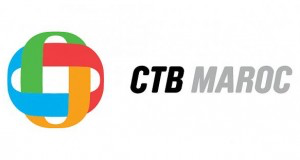 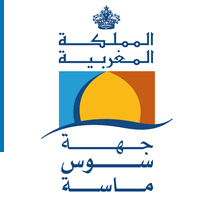 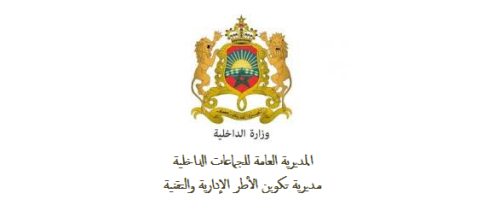 وزارة الداخـــليةالمديرية العامة للجماعات المحليةمديرية تكوين الأطر الإدارية والتقنيةمعلومات عامةمعلومات عامةمعلومات عامةمعلومات عامةمعلومات عامةمعلومات عامةمعلومات عامةمعلومات عامةمعلومات عامةمعلومات عامةمعلومات عامةمعلومات عامةمعلومات عامةمعلومات عامةمعلومات عامةمعلومات عامةمعلومات عامةالصفةالصفةالصفةالصفةالصفةالصفةالصفةالصفةالصفةالصفةالصفةالصفةالصفةالصفةالصفةالصفةالصفةمستشاركاتب المجلسكاتب المجلسكاتب المجلسكاتب المجلسكاتب المجلسكاتب المجلسرئيس لجنة دائمة رئيس لجنة دائمة رئيس لجنة دائمة نائب الرئيس  نائب الرئيس  نائب الرئيس  نائب الرئيس  نائب الرئيس  رئيس المجلس  رئيس المجلس  العضوية في اللجانالعضوية في اللجانالعضوية في اللجانالعضوية في اللجانالعضوية في اللجانالعضوية في اللجانالعضوية في اللجانالعضوية في اللجانالعضوية في اللجانالعضوية في اللجانالعضوية في اللجانالعضوية في اللجانالعضوية في اللجانالعضوية في اللجانالعضوية في اللجانالعضوية في اللجانالعضوية في اللجانالتعاون والشراكة وتشجيع الاستثمار التعاون والشراكة وتشجيع الاستثمار التعاون والشراكة وتشجيع الاستثمار إعداد التراب  إعداد التراب  إعداد التراب  إعداد التراب  إعداد التراب  الفلاحة والصيد البحري والتنمية القرويةالفلاحة والصيد البحري والتنمية القرويةالفلاحة والصيد البحري والتنمية القرويةالفلاحة والصيد البحري والتنمية القرويةالفلاحة والصيد البحري والتنمية القرويةالميزانية والشؤون المالية والبرمجة  الميزانية والشؤون المالية والبرمجة  الميزانية والشؤون المالية والبرمجة  الميزانية والشؤون المالية والبرمجة   التجهيزات والبنيات التحتية  التجهيزات والبنيات التحتية  التجهيزات والبنيات التحتية  التجهيزات والبنيات التحتية التعليم والبحث العلمي والتكوين المهني والتشغيل التعليم والبحث العلمي والتكوين المهني والتشغيل التعليم والبحث العلمي والتكوين المهني والتشغيل التعليم والبحث العلمي والتكوين المهني والتشغيل التعليم والبحث العلمي والتكوين المهني والتشغيل التعليم والبحث العلمي والتكوين المهني والتشغيل التعليم والبحث العلمي والتكوين المهني والتشغيل التعليم والبحث العلمي والتكوين المهني والتشغيل التنمية الاقتصادية والاجتماعية والثقافية والبيئيةالتنمية الاقتصادية والاجتماعية والثقافية والبيئيةالتنمية الاقتصادية والاجتماعية والثقافية والبيئيةالتنمية الاقتصادية والاجتماعية والثقافية والبيئيةالتنمية الاقتصادية والاجتماعية والثقافية والبيئيةالجنس الجنس الجنس الجنس الجنس الجنس الجنس الجنس الجنس الجنس الجنس الجنس الجنس الجنس الجنس الجنس الجنس أنثى  أنثى  أنثى  أنثى  أنثى  أنثى  ذكر الفئةالعمريةالفئةالعمريةالفئةالعمريةالفئةالعمريةالفئةالعمريةالفئةالعمريةالفئةالعمريةالفئةالعمريةالفئةالعمريةالفئةالعمريةالفئةالعمريةالفئةالعمريةالفئةالعمريةالفئةالعمريةالفئةالعمريةالفئةالعمريةالفئةالعمرية أكثر من 50 سنة أكثر من 50 سنة أكثر من 50 سنة أكثر من 50 سنة أكثر من 50 سنة30-50 سنة30-50 سنة30-50 سنة30-50 سنة30-50 سنة30-50 سنة30-50 سنةأقل من 30 سنةأقل من 30 سنةأقل من 30 سنةأقل من 30 سنةأقل من 30 سنةالمستوى الدراسي المستوى الدراسي المستوى الدراسي المستوى الدراسي المستوى الدراسي المستوى الدراسي المستوى الدراسي المستوى الدراسي المستوى الدراسي المستوى الدراسي المستوى الدراسي المستوى الدراسي المستوى الدراسي المستوى الدراسي المستوى الدراسي المستوى الدراسي المستوى الدراسي جامعي ثانوي ثانوي ثانوي ثانوي ثانوي ثانوي إعدادي إعدادي إعدادي ابتدائي ابتدائي ابتدائي ابتدائي ابتدائي غير متمدرس غير متمدرس التجربة التمثيلية داخلالمجالس المنتخبةالتجربة التمثيلية داخلالمجالس المنتخبةالتجربة التمثيلية داخلالمجالس المنتخبةالتجربة التمثيلية داخلالمجالس المنتخبةالتجربة التمثيلية داخلالمجالس المنتخبةالتجربة التمثيلية داخلالمجالس المنتخبةالتجربة التمثيلية داخلالمجالس المنتخبةالتجربة التمثيلية داخلالمجالس المنتخبةالتجربة التمثيلية داخلالمجالس المنتخبةالتجربة التمثيلية داخلالمجالس المنتخبةالتجربة التمثيلية داخلالمجالس المنتخبةالتجربة التمثيلية داخلالمجالس المنتخبةالتجربة التمثيلية داخلالمجالس المنتخبةالتجربة التمثيلية داخلالمجالس المنتخبةالتجربة التمثيلية داخلالمجالس المنتخبةالتجربة التمثيلية داخلالمجالس المنتخبةالتجربة التمثيلية داخلالمجالس المنتخبةأكثر من مرتينأكثر من مرتينأكثر من مرتينأكثر من مرتينأكثر من مرتينمرتين مرتين مرتين مرتين مرتين مرتين مرتين مرة واحدة مرة واحدة مرة واحدة مرة واحدة مرة واحدة المنتخب والتكوين المستمر المنتخب والتكوين المستمر المنتخب والتكوين المستمر المنتخب والتكوين المستمر المنتخب والتكوين المستمر المنتخب والتكوين المستمر المنتخب والتكوين المستمر المنتخب والتكوين المستمر المنتخب والتكوين المستمر المنتخب والتكوين المستمر المنتخب والتكوين المستمر المنتخب والتكوين المستمر المنتخب والتكوين المستمر المنتخب والتكوين المستمر المنتخب والتكوين المستمر المنتخب والتكوين المستمر المنتخب والتكوين المستمر عدد المشاركات في الدوراتالتكوينية خلال التجربة الانتدابيةعدد المشاركات في الدوراتالتكوينية خلال التجربة الانتدابيةعدد المشاركات في الدوراتالتكوينية خلال التجربة الانتدابيةعدد المشاركات في الدوراتالتكوينية خلال التجربة الانتدابيةعدد المشاركات في الدوراتالتكوينية خلال التجربة الانتدابيةعدد المشاركات في الدوراتالتكوينية خلال التجربة الانتدابيةعدد المشاركات في الدوراتالتكوينية خلال التجربة الانتدابيةعدد المشاركات في الدوراتالتكوينية خلال التجربة الانتدابيةعدد المشاركات في الدوراتالتكوينية خلال التجربة الانتدابيةعدد المشاركات في الدوراتالتكوينية خلال التجربة الانتدابيةعدد المشاركات في الدوراتالتكوينية خلال التجربة الانتدابيةعدد المشاركات في الدوراتالتكوينية خلال التجربة الانتدابيةعدد المشاركات في الدوراتالتكوينية خلال التجربة الانتدابيةعدد المشاركات في الدوراتالتكوينية خلال التجربة الانتدابيةعدد المشاركات في الدوراتالتكوينية خلال التجربة الانتدابيةعدد المشاركات في الدوراتالتكوينية خلال التجربة الانتدابيةعدد المشاركات في الدوراتالتكوينية خلال التجربة الانتدابيةلاشيءمرة واحدة مرة واحدة مرة واحدة مرة واحدة مرة واحدة مرة واحدة مرتين مرتين مرتين ثلاث مرات  ثلاث مرات  ثلاث مرات  ثلاث مرات  ثلاث مرات  أكثر من ثلاث مرات أكثر من ثلاث مرات شروط وشكليات الاستفادة من التكوين المستمرشروط وشكليات الاستفادة من التكوين المستمرشروط وشكليات الاستفادة من التكوين المستمرشروط وشكليات الاستفادة من التكوين المستمرشروط وشكليات الاستفادة من التكوين المستمرشروط وشكليات الاستفادة من التكوين المستمرشروط وشكليات الاستفادة من التكوين المستمرشروط وشكليات الاستفادة من التكوين المستمرشروط وشكليات الاستفادة من التكوين المستمرشروط وشكليات الاستفادة من التكوين المستمرشروط وشكليات الاستفادة من التكوين المستمرشروط وشكليات الاستفادة من التكوين المستمرشروط وشكليات الاستفادة من التكوين المستمرشروط وشكليات الاستفادة من التكوين المستمرشروط وشكليات الاستفادة من التكوين المستمرشروط وشكليات الاستفادة من التكوين المستمرشروط وشكليات الاستفادة من التكوين المستمرالأيامالمناسبةلبرمجة الدورات التكوينيةالأيامالمناسبةلبرمجة الدورات التكوينيةالأيامالمناسبةلبرمجة الدورات التكوينيةالأيامالمناسبةلبرمجة الدورات التكوينيةالأيامالمناسبةلبرمجة الدورات التكوينيةالأيامالمناسبةلبرمجة الدورات التكوينيةالأيامالمناسبةلبرمجة الدورات التكوينيةالأيامالمناسبةلبرمجة الدورات التكوينيةالأيامالمناسبةلبرمجة الدورات التكوينيةالأيامالمناسبةلبرمجة الدورات التكوينيةالأيامالمناسبةلبرمجة الدورات التكوينيةالأيامالمناسبةلبرمجة الدورات التكوينيةالأيامالمناسبةلبرمجة الدورات التكوينيةالأيامالمناسبةلبرمجة الدورات التكوينيةالأيامالمناسبةلبرمجة الدورات التكوينيةالأيامالمناسبةلبرمجة الدورات التكوينيةالأيامالمناسبةلبرمجة الدورات التكوينيةدون تمييزدون تمييزعطلة نهاية الاسبوع عطلة نهاية الاسبوع عطلة نهاية الاسبوع عطلة نهاية الاسبوع عطلة نهاية الاسبوع عطلة نهاية الاسبوع عطلة نهاية الاسبوع وسط الأسبوعوسط الأسبوعوسط الأسبوعوسط الأسبوعوسط الأسبوعبداية الأسبوع   بداية الأسبوع   بداية الأسبوع   الفتراتالمناسبةلبرمجة الدورات التكوينيةالفتراتالمناسبةلبرمجة الدورات التكوينيةالفتراتالمناسبةلبرمجة الدورات التكوينيةالفتراتالمناسبةلبرمجة الدورات التكوينيةالفتراتالمناسبةلبرمجة الدورات التكوينيةالفتراتالمناسبةلبرمجة الدورات التكوينيةالفتراتالمناسبةلبرمجة الدورات التكوينيةالفتراتالمناسبةلبرمجة الدورات التكوينيةالفتراتالمناسبةلبرمجة الدورات التكوينيةالفتراتالمناسبةلبرمجة الدورات التكوينيةالفتراتالمناسبةلبرمجة الدورات التكوينيةالفتراتالمناسبةلبرمجة الدورات التكوينيةالفتراتالمناسبةلبرمجة الدورات التكوينيةالفتراتالمناسبةلبرمجة الدورات التكوينيةالفتراتالمناسبةلبرمجة الدورات التكوينيةالفتراتالمناسبةلبرمجة الدورات التكوينيةالفتراتالمناسبةلبرمجة الدورات التكوينيةدون تمييز دون تمييز دون تمييز دون تمييز دون تمييز بعد تنظيم الدورة العادية بشهر   بعد تنظيم الدورة العادية بشهر   بعد تنظيم الدورة العادية بشهر   بعد تنظيم الدورة العادية بشهر   بعد تنظيم الدورة العادية بشهر   بعد تنظيم الدورة العادية بشهر   بعد تنظيم الدورة العادية بشهر   قبل تنظيم الدورة العادية بشهر   قبل تنظيم الدورة العادية بشهر   قبل تنظيم الدورة العادية بشهر   قبل تنظيم الدورة العادية بشهر   قبل تنظيم الدورة العادية بشهر   عدد الأيام القصوى المناسبةلكلدورة التكوينيةعدد الأيام القصوى المناسبةلكلدورة التكوينيةعدد الأيام القصوى المناسبةلكلدورة التكوينيةعدد الأيام القصوى المناسبةلكلدورة التكوينيةعدد الأيام القصوى المناسبةلكلدورة التكوينيةعدد الأيام القصوى المناسبةلكلدورة التكوينيةعدد الأيام القصوى المناسبةلكلدورة التكوينيةعدد الأيام القصوى المناسبةلكلدورة التكوينيةعدد الأيام القصوى المناسبةلكلدورة التكوينيةعدد الأيام القصوى المناسبةلكلدورة التكوينيةعدد الأيام القصوى المناسبةلكلدورة التكوينيةعدد الأيام القصوى المناسبةلكلدورة التكوينيةعدد الأيام القصوى المناسبةلكلدورة التكوينيةعدد الأيام القصوى المناسبةلكلدورة التكوينيةعدد الأيام القصوى المناسبةلكلدورة التكوينيةعدد الأيام القصوى المناسبةلكلدورة التكوينيةعدد الأيام القصوى المناسبةلكلدورة التكوينيةدون تمييز  دون تمييز  ثلاث أيام  ثلاث أيام  ثلاث أيام  ثلاث أيام  ثلاث أيام  ثلاث أيام  ثلاث أيام  يومينيومينيومينيومينيومينيوم واحد   يوم واحد   يوم واحد   طريقة الاستفادة من التكوين طريقة الاستفادة من التكوين طريقة الاستفادة من التكوين طريقة الاستفادة من التكوين طريقة الاستفادة من التكوين طريقة الاستفادة من التكوين طريقة الاستفادة من التكوين طريقة الاستفادة من التكوين طريقة الاستفادة من التكوين طريقة الاستفادة من التكوين طريقة الاستفادة من التكوين طريقة الاستفادة من التكوين طريقة الاستفادة من التكوين طريقة الاستفادة من التكوين طريقة الاستفادة من التكوين طريقة الاستفادة من التكوين طريقة الاستفادة من التكوين زيارات ميدانيةزيارات ميدانية التكوين المنظم عن بعد  التكوين المنظم عن بعد  التكوين المنظم عن بعد  التكوين المنظم عن بعد  التكوين المنظم عن بعد  التكوين المنظم عن بعد  التكوين المنظم عن بعد  حلقات وورشات التكوين حلقات وورشات التكوين حلقات وورشات التكوين حلقات وورشات التكوين حلقات وورشات التكوين الندوات واللقاءات  الندوات واللقاءات  الندوات واللقاءات اقتراحات أو ملاحظات إضافيةاقتراحات أو ملاحظات إضافيةاقتراحات أو ملاحظات إضافيةالمجالات المشتركة بين مختلف المجالسمستوى التكوينمستوى التكوينالمجالات المشتركة بين مختلف المجالسأساسيمعمق..... النظام الأساسي للمنتخب ..... آليات التشاور والحوار..... المالية المحلية والمحاسبة..... الجبايات المحلية..... الصفقات والمشتريات ..... تدبير شركاتالتنمية ..... تدبير مجموعةالجماعات ..... التدبير المفوض..... تدبير الشراكات والتعاون..... تدبير المنازعات المجالات الخاصة بالجهة مستوى التكوينمستوى التكوينالمجالات الخاصة بالجهة أساسيمعمق..... إعدادوتفعيلبرنامجالتنميةالجهوية..... التخطيط الجهوي لإعداد تراب الجهة ..... التنشيط الاقتصاديودعمالمقاولات..... تدبير التعاقد بين الدولة والجهةالمجالات الخاصة بالتنمية الذاتية مستوى التكوينمستوى التكوينالمجالات الخاصة بالتنمية الذاتية أساسيمعمق..... تدبير الوقت..... تدبير الاجتماعات..... تقنيات التواصل..... تقنيات اتخاذ القرارات ..... تقنيات التفاوض ..... تدبير النزاعات مقرحات أخرى 